Lección 14: ¿Cómo comparas fracciones?Representemos y comparemos fracciones.Calentamiento: Conversación numérica: ¿Cuáles números enteros?En cada caso, encuentra a qué número entero es equivalente la fracción.14.1: ¿Son equivalentes o no?¿Estas fracciones son equivalentes? Muestra cómo pensaste. Usa diagramas, símbolos u otras representaciones. y  y  y 14.2: Mismas fracciones, ¿diferente resultado?Han dice que  es menor que . Este es su trabajo.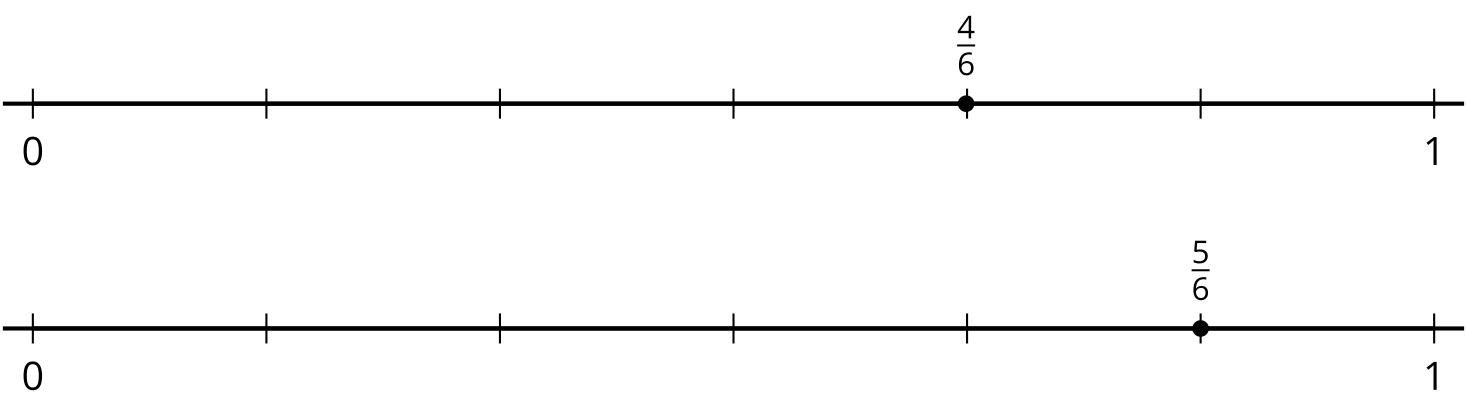 Lin dice que  es mayor que . Este es su trabajo.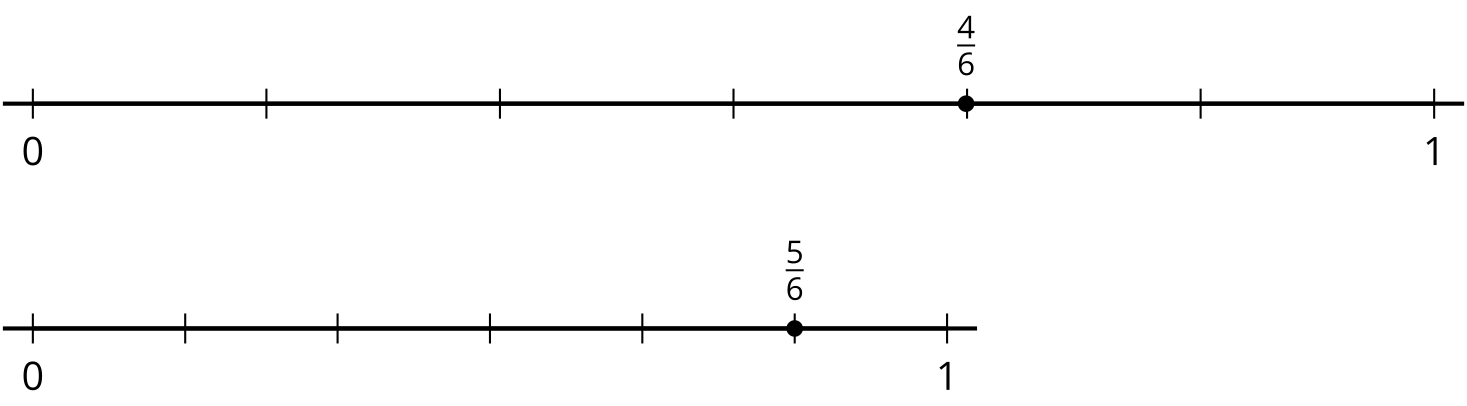 ¿Por qué Han y Lin hacen afirmaciones de comparación diferentes sobre las mismas fracciones?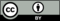 © CC BY 2021 Illustrative Mathematics®